Nomor	 :  09/488/Peng-Und/X/2018Perihal	 :  Pengumuman Jadwal Ujian Sidang TesisDiberitahukan kepada mahasiswa Program MM-UMB, bahwa pelaksanaan Ujian Sidang Tesis diatur sesuai dengan jadwal berikut ini, maka  mahasiswa yang bersangkutan diharuskan hadir tepat pada waktu yang ditetapkan dan telah mengkonfirmasi kehadiran Komisi Pembimbing dan Dosen Pengujinya.Demikian pengumuman dan undangan ini, untuk diperhatikan dan diindahkan sebagaimana mestinya.Terima kasih.	Dikeluarkan di :  Jakarta	Pada tanggal   :                  Ketua Program Studi Magister ManajemenTtd	
Dr. Aty Herawati, M.Si., CFRM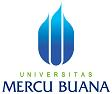 PENGUMUMAN JADWAL SIDANG TESISPROGRAM STUDI MAGISTER MANAJEMENFAKULTAS PASCASARJANAQNo.DokumenDistribusiDistribusiDistribusiDistribusiDistribusiTgl. EfektifNOHARI,TGL. JAMN.I.M.                             N A M ADOSEN PEMBIMBINGDOSEN PENGUJIKETUA UJIAN SIDANGKONSENTRASITEMPAT/ RUANG01Selasa, 16 Oktober 2018 Pkl 13.0055116110036Yoga Adi NugrohoP1: Dr. Farida Elmi, MMP2. Dr. Chaerudin, MMDr Kasmir, SE, MMMSDMKampus A Meruya T. 40502Selasa, 16 Oktober 2018 Pkl 14.0055114110179Ahmad ZubadillahP1: Dr. Farida Elmi, MMP2. Dr. Chaerudin, MMDr Kasmir, SE, MMMSDMKampus A Meruya T. 40503Selasa, 16 Oktober 2018 Pkl 15.0055116110076Rita AryatiP1: Dr. Chaerudin, MMP2. Dr. Farida Elmi, MMDr Kasmir, SE, MMMSDMKampus A Meruya T. 405